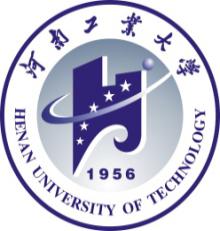 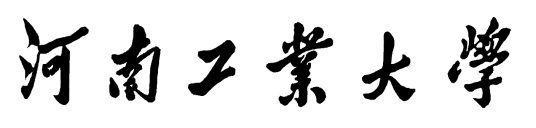 2019届毕业生就业质量年度报告(数据截至2019年9月1日)就业指导服务中心2019年11月14日根据教育部《关于做好2019届全国普通高等学校毕业生就业创业工作的通知》（教学〔2018〕8 号）和《教育部办公厅关于编制发布高校毕业生就业质量年度报告的通知》（教学厅函〔2013〕25 号）通知要求，我校组织编制了《河南工业大学2019年毕业生就业质量年度报告》，以全面系统反映我校毕业生就业状况和社会评价情况，及时回应社会关切、接受社会监督，进一步完善我校毕业生就业状况反馈机制，建立健全学生就业工作体系。一、学校概况河南工业大学（Henan University of Technology）位于河南省会郑州市，是河南省人民政府和国家粮食局共建高校；始建于1956年，先后隶属国家粮食部、商业部和国内贸易部；1959 年开展本科教育，1981 年开始硕士研究生教育，2013年开始博士研究生教育，2017年获批硕士研究生推免资格，2018年获批博士学位授予单位；1998 年划归河南省管理，河南省人民政府和国家粮食局于2010年签约共建河南工业大学。建校至今，学校坚持“扎根中原，立足行业，服务全国，面向世界”的办学定位，严守“育人为本、质量立校、特色发展”的办学理念，秉承“明德、求是、拓新、笃行”的校训，大力弘扬“崇尚科学、勇于探索、报国兴学、自强不息”的工大精神，凝练形成了“团结进取，务实高效”的校风、“博学奉献”的教风和“勤奋诚信”的学风。经过历代工大人的励精图治和薪火传承，学校已经发展成为一所以工学为主，涵盖理学、经济学、管理学、法学、文学、艺术学和农学等学科协调发展的多科性大学，不仅具备完整的学士、硕士、博士三级人才培养体系，而且作为第二单位成功入选国家首批“ 2011 协同创新计划”，是教育部“中西部高校基础能力建设工程”和“卓越工程师教育培养计划”建设高校，在推动行业、区域和国家经济社会发展，实现教育振兴的过程中做出了应有贡献，在人才培养、科学研究、社会服务等方面均取得了优异成绩。学校长期致力于粮食产后领域的基础理论及工程技术研究，构建了集储运、加工、装备、信息、管理等于一体的完整学科体系；拥有全国最完整的粮油食品学科群和实力雄厚的超硬材料学科群；现有20 个学院， 67个本科专业，拥有3个博士学位授权一级学科，20 个硕士学位授权一级学科，7个硕士专业学位授权类别，24个省一级重点学科，“粮食产后安全及加工”学科群入选河南省首批优势特色学科建设工程；“食品科学与工程”等5个国家级特色专业、“粮食工程”等3个国家级综合改革试点专业、“食品科学与工程、粮食工程”和“计算机科学与技术”3个国家级卓越计划专业、16个省级名牌和特色专业、6 个双学位专业，学校具有同等学力申请硕士学位授予权和高校教师硕士学位授予权。学校面向全国招生；是国家来华留学生自主招生高校，拥有“中国政府奖学金”、“中国政府丝绸之路奖学金”和“河南省政府奖学金”培养资格；是全国硕士研究生推免高校、普通高等学校本科教学工作水平评估优秀单位；拥有“食品科学”国家级实验教学示范中心、国家级“粮油食品类工程应用型人才培养模式创新实验区”、“河南工业大学-河南中鹤纯净粉业有限公司工程实践教育中心”国家级大学生校外实践教育基地。现有全日制在校生34000余人，其中研究生1500余人，外国留学生300余人；另有继续教育学生18000 余人；先后为国家输送了近20万名合格毕业生，粮食行业半数以上的管理精英和技术骨干均出自本校，被誉为粮食行业的“黄埔军校”。近五年，学生在各类竞赛中获国家级奖340项、省部级奖772项；全国硕士学位论文抽检合格率连年100%；国家“挑战杯”竞赛连续5届居全国前40名，连年位居河南省高校前列；连续两次被教育部评为“全国普通高等学校毕业生就业工作先进集体”，先后荣获“全国就业50强高校”、全国“学校心理健康教育先进集体”等多项荣誉称号，人才培养质量获得社会高度认可和评价。二、毕业生基本情况（一）毕业生规模    2019届毕业生共有8836人。（二）毕业生结构学历结构性别结构各学历层次毕业生男女比例有较大差异，女生比例随着学历增提提高而增加，硕士生男女比例将近1：1。（此面的数据分析中不包含博士生）生源结构   （1）生源结构表：我校68%的毕业生来自河南省，较去年增长了4个百分点，本科毕业生省外生源占42%，较去年下降1个百分点。（2）2017-2019届本科毕业生省内、外生源变化情况（2）本科生各省、直辖市生源分布表：河南工业大学 2019届本科毕业生生源地区分布（3）各学历层次省内生源结构图：4.院系结构（1）各学历毕业生院系结构硕士毕业生分布在16个学院，本科分布在17个学院，专科分布在3个学院。（1）本科生院系结构：硕士生院系结构：三、毕业生就业情况    （一）总体就业情况1.分学历就业、升学情况   2.各学院就业率情况（二）分性别就业情况1.各学历层次分性别就业率情况（三）本科生升学情况1.各学院本科生升学率情况各学院毕业生考研率有较大差异，理工科学院考研率普遍高于文科学院。2.本科生国内升学院校层次考取985高校为12.27%，与去年基本持平，考取211高校为38.19%，较去年提高了1.2个百分点；考取本校研究生的比例为12.92%，比去年下降了4个百分点；考取其他高校36.61%，比去年提高了2.8个百分点。3.各学院本科毕业生升学院校情况 （四）就业单位流向1.总体流向    注：签三方就业包括签订三方协议和正式的劳动合同，灵活就业包括与用人单位签订接收函、接收证明等材料，与用人单位为项目合作约定，到小微企业就业但未签订正式就业材料等，自主创业指毕业生在毕业前已注册公司，有营业执照。2.单位性质分布从就业单位性质来看，硕士、本科毕业生到其他企业就业比例将近一半，专科毕业生到其他企业就业在42.47%，31.87%的毕业生考取了专升本。（五）地域流向1.各学历层次毕业生地域流向2019届毕业生在河南省郑州市就业的比例维持在较高水平，到河南省其他地市就业的毕业生比例较2018年16.07%上升了7.2个百分点，到浙江、江苏、广东三个沿海地区和安徽、河北、山东三个就近地区就业较高，与2018年相比到北京（6.42%）、上海（5.10%）两个地区就业比例有较大幅度下降。单位行业分布
1.各学历层次毕业生就业单位行业分布情况2019届毕业生到第一产业（农、林、牧、渔业）就业比例为6.28%，与2018年相比下降了1.64个百分点；到第二产业（制造业、建筑业、电力、热力、燃气及水生产与供应业、采矿业）就业比例为39.22%，其中以制造业22.36%，建筑业13.44%居多；到第三产业（其他）就业比例为53.16%，较2018年提高了2.74%，其中以信息传输、软件和信息技术服务业15.64%居多。2.接收本科毕业生的世界五百强企业情况未就业毕业生三、校园招聘市场情况（一）招聘活动情况2018下半年至2019上半年，我校就业创业中心共举办校园招聘会511场，其中专场招聘491场，行业双选会13场，综合招聘会7场，进校招聘单位共计1390家。（本文所有数据统计截止时间为2019年6月1日）招聘会举办类型与场次2.来校招聘单位情况分布图3.各月份招聘统计表就招聘会举办的时间来看，整个学年的招聘高峰期为秋季学期的10月、11月以及春季学期的3月、4月，分别占整个年度来校单位总数的28.13%、18.27%、18.78%、28.06%。4.各月综合双选会单位数量统计5.来校招聘单位性质情况2018下半年至2019上半年来校举办专场招聘会的用人单位共计491家。其中，国有企业41家，约占来校单位总数的8%；外资企业182家，占来校单位数37%；私企/民营193家，占来校单位总数40%；上市公司49家，占来校单位总数的10%；其他企业26家，占来校单位总数5%。（二）就业质量分析为全面了解毕业生的就业情况，学校就业创业中心从2018年9月到2019年6月1日对2019年毕业的2019届毕业生的就业情况进行了问卷调查。回收有效问卷1500份。本次毕业生就业质量评价主要由两个方面组成：一是用人单位对毕业生的满意度；二是毕业生对就业的满意度。1. 用人单位对毕业生的满意度（1）总体满意度对于已落实工作的毕业生，用人单位表示满意和很满意的数量占比62.07%，远高于对已落实工作不满意的比例（2.74%），此外，35.19%的用人单位对已落实工作的毕业生满意程度一般。（2）岗位薪资情况调查调查统计结果显示，2018年下半年至2019年上半年用人单位提供的岗位薪资水平（月薪）在2000-2999元的占9.33%，月薪在3000-3999元的占28.24%，月薪在4000-4999元的占36.53%，月薪在5000-5999元的占19.17%，月薪在6000元及以上的占6.74%。（3）对职业发展前景的看法对于职业发展前景，37.04%的毕业生对于未来职业发展表示清楚并持乐观态度，49.61%的毕业生对此表示清楚但态度一般，对于未来职业发展表示清楚的毕业生远高于对此表示悲观的毕业生（8.19%），另仍有5.16%的毕业生对职业发展表示不清楚。2. 毕业生对就业的满意度（1）总体满意度对于已落实工作的总体满意度，表示满意或很满意的学生占比61.76%，远高于对已落实工作不满意或很不满意的学生比例（3.73%），此外，34.51%的学生对已落实工作的满意程度一般。（2）毕业生薪资预期调查统计结果显示，2019届毕业生对第一份岗位的薪资预期（月薪）在2000-2999元的占2.50%，月薪在3000-3999元的占14.99%，月薪在4000-4999元的占32.58%，月薪在5000-5999元的占31.33%，月薪在6000元及以上的占18.62%。（3）毕业生在就业时考虑的因素调查结果显示，毕业生在就业时主要考虑的因素有薪酬和福利（23.02%）、个人发展机会（20.92%）、工作地点（18.22%）。（4）毕业生就业面临专业不对口时的选择在面临专业不对口时，41.06%的毕业生仍会继续工作，24.75%的毕业生会选择跳槽，应聘其他工作；另34.25%的毕业生表示不清楚自己的选择。四、促进毕业生就业创业工作的具体措施2019年，我校深入贯彻落实党中央、国务院和教育部关于促进高校毕业生就业的决策部署，创新工作思路，改进工作方法，着力提升毕业生就业质量。（一）落实一把手工程，抓全员就业学校认真落实就业工作“一把手”工程，校领导经常深入学院开展就业专题调研，学校就业工作领导小组专题讨论毕业生就业工作。全校上下协力同心，全员参与就业工作，形成了“明确一个目标，依托两个优势，坚持三个结合，加强四项建设，推行五项举措，抓住六个重点”的就业工作思路，为就业工作的顺利推进打下坚实的基础。（二）着力价值引领，抓基层项目学校落实立德树人根本任务，将爱国主义和理想信念教育融入日常就业指导和生涯规划教育教学过程中，通过主题活动、榜样宣传等形式引导毕业生到基层、到西部、到部队、到祖国最需要的地方建功立业。2019届毕业生到基层就业的毕业生有33人，居河南省首位，应征义务兵10人，凸显了就业工作的价值引领和育人功能。（三）利用“互联网+”，抓信息精准匹配根据毕业生需求，充分利用“互联网+”技术，将他们的求职意愿与用人单位岗位相对接，实现智能化供需匹配，广泛利用就业网、微信、手机APP等渠道及时向毕业生精准推送就业岗位。在已有渠道收集用人单位岗位信息和毕业生求职信息基础上，收集和分析，掌握毕业生求职动向，加强对就业困难毕业生的帮助和指导，积极向用人单位推介毕业生。充分利用“互联网+就业”新模式，大型综合双选与小型专场双选、采取现场双选与网络视频双选相结合等形式，完善毕业生就业信息服务体系，保障毕业生就业信息畅通获取主渠道，为毕业生就业提供快捷、高效的优质信息服务。通过开展“百校千企”系列网络视频双选活动，组织毕业生上线参与双选活动，降低毕业生求职成本，提高求职成功率。（四）聚焦工作创新，抓精准服务 学校不断创新就业服务工作方法，采取一系列措施完善精准服务机制：一是构建由学校就业信息网、就业QQ群、微信公众号、毕业生就业服务社团等组成的“互联网+就业”信息服务平台，实现就业信息精准推送、就业指导个性化服务、就业数据互联共享。二是建立就业台账，精准收集并统计毕业生生源信息、就业信息及就业进展情况。三是就业帮扶形式多样化，对考研毕业生考前心理进行团体辅导，广泛动员毕业生参加省教育厅组织的残疾毕业生招聘会和贫困生招聘会，重点关注就业困难学生，定向推送就业信息。2019年，落实省文件精神，为我校1355名毕业生申请河南省求职补贴2710000元。（五）深化教育改革，抓创新创业培育学校把深化创新创业教育改革作为推进高等教育综合改革的突破口，持续改进创新创业教育工作。根据学校人才培养目标和创新创业教育目标，及时修订教学大纲，合理调整必修、选修课程上课学期和学时分配。对自主创新创业学生进行持续帮扶、全程指导、一站式服务。加大对教师创新创业教育教学、指导学生创新创业能力的培训。配齐、配强创新创业教育教学专兼职指导教师队伍，聘请知名人士、创业成功者、企业家等各行各业优秀人才担任大学生创业项目指导教师。2019年，获第五届“互联网+”中国大学生创新创业大赛国赛铜奖三项，获河南赛区一等奖三项，二等奖两项，三等奖两项，获优秀组织奖；在第十四届“挑战杯”河南省决赛中，我校喜获“优胜杯”，获第二届河南省大学生创新创业优秀项目选拔赛一等奖2项、三等奖1项。附件1：2019届毕业生分学历各学院就业情况统计表附件2：2019届本科毕业生分专业就业情况统计表学历毕业生数比例博士生毕业10.01%硕士生毕业4304.87%本科生毕业690578.15%专科生毕业150016.98%合计88368836学历毕业生数性别性别性别性别学历毕业生数男比例女比例男女比博士生毕业11100%硕士生毕业43021750.47%21349.53%1.02：1 本科生毕业6905397457.55%293142.45%1.36：1专科生毕业1500100366.87%49733.13%2.02:1 合计8836519561.88%364138.12%1.43:1 学历毕业人数河南省生源人数河南省比例省外生源人数省外生源比例硕士生毕业43037887.91%5212.09%本科生毕业6905395157.22%295442.78%专科生毕业15001500100.00%00.00%合计8835582968.37%300634.02%  地区   省份本科生比例总计  华北   北京230.33%655  华北   河北1862.69%655  华北   天津1181.71%655  华北内蒙古1361.97%655  华北山西1922.78%655  东北黑龙江741.07%187  东北吉林620.90%187  东北辽宁510.74%187  华东安徽2433.52%875  华东福建1001.45%875  华东江苏1061.54%875  华东江西1071.55%875  华东山东1171.69%875  华东上海891.29%875  华东浙江1131.64%875华南广东911.32%286华南广西831.20%286华南海南1121.62%286华中河南394757.16%4171华中湖北1001.45%4171华中湖南1241.80%4171  西南贵州1091.58%367  西南四川1131.64%367  西南云南841.22%367  西南重庆610.88%367  西北甘肃751.09%364  西北宁夏721.04%364  西北青海630.91%364  西北陕西731.06%364  西北新疆811.17%364序号学院硕士本科专科小计比例1中英国际学院1185118513.41%2信息科学与工程学院307567868.90%3国际教育学院7077078.00%4机电工程学院316136447.29%5土木建筑学院405956357.19%6粮油食品学院1054705756.51%7电气工程学院135485616.35%8管理学院614825436.15%9经济贸易学院384685065.73%10化学化工与环境学院293934224.78%11新闻与传播学院113863974.49%12生物工程学院343363704.19%13材料科学与工程学院103223323.76%14设计艺术学院32712743.10%15职业技术学院2052052.32%16理学院31791822.06%17外语学院71741812.05%18法学院51181231.39%19河南辅读中等职业学校联办1101101.24%20应用技术职业学院87870.98%21马克思主义学院10100.11%合计合计430690515008835性别硕士生毕业本科生毕业专科生毕业合计男87.10%90.11%71.78%86.43%女89.20%87.41%82.90%86.87%合计88.14%88.96%75.47%86.63%学院985高校211高校本校其他高校总计粮油食品学院13555045163机电工程学院25571133126土木建筑学院1152937109信息科学与工程学院1876456154化学化工与环境学院23552041139生物工程学院930103685材料科学与工程学院2449736116电气工程学院1437843102管理学院21883462经济贸易学院53084285理学院1113630外语学院41121734法学院2611423新闻与传播学院21691239设计艺术学院3311522国际教育学院421313894应用技术职业学院22总计1705291795071385毕业去向硕士生毕业硕士生毕业本科生毕业本科生毕业专科生毕业专科生毕业人数比例人数比例人数比例深造296.74%152322.06%47831.87%国内276.27%138522.06%47831.87%出国（境）20.47%1382.00%0.00%就业35081.40%462066.91%65443.60%签三方就业33477.67%433462.77%65243.46%灵活就业163.72%2443.53%0.00%自主创业420.60%20.13%未就业5111.86%76211.04%36824.53%合计430100.00%6905100.00%1500100.00%就业率88.14%88.14%88.96%88.96%75.47%75.47%单位性质硕士生毕业硕士生毕业本科生毕业本科生毕业专科生毕业专科生毕业单位性质人数比例人数比例人数比例机关112.56%210.30%10.07%高等教育单位153.49%50.07%0.00%其他事业单位133.02%580.84%20.14%部队0.00%50.07%50.35%基层项目40.93%290.42%20.14%国有企业7417.20%81311.77%50.35%三资企业266.04%2443.53%0.00%其他企业20748.14%340349.28%63742.47%自主创业0.00%420.60%20.14%升学276.27%138520.06%47831.87%出国、出境20.46%1382.00%0.00%待就业5111.86%76211.04%36824.53%合计430100.00%6905100.00%1500100.00%序号地区硕士生毕业本科生毕业专科生毕业合计占就业人数比例1河南省郑州市1561415442201435.80%2河南省其他地市6467416590316.05%3浙江省1828533065.44%4江苏省1128863055.42%5广东省21376244217.48%6安徽省489931.65%7河北省19931031.83%8山东省161281442.56%9山西省337400.71%10陕西省267691.22%11天津市4912971.72%12湖北省8781871.55%13海南省47470.84%14福建省385881.56%15贵州省126270.48%16四川省265671.19%17湖南省139400.71%18云南省32320.56%19广西壮族自治区28280.49%20内蒙古自治区23230.40%21江西省117180.32%22辽宁省138390.69%23北京市1223552524.48%24上海市2024612674.75%25宁夏回族自治区18180.32%26黑龙江省990.16%27重庆市25250.44%28新疆维吾尔自治区242260.46%29青海省18180.32%30甘肃省19100.18%31吉林省990.16%合计合计35046206545625单位行业硕士生毕业本科毕业生专科毕业生合计比例制造业70111573125822.36%信息传输、软件和信息技术服务业2676010489015.82%建筑业246458775613.44%批发和零售业163361675199.23%农、林、牧、渔业4729973536.28%租赁和商务服务业16190622684.76%交通运输、仓储和邮政业11115111372.44%金融业2215271813.22%文化、体育和娱乐业5214252444.34%科学研究和技术服务业39141222023.59%居民服务、修理和其他服务业47316931.65%教育33195143065.44%电力、热力、燃气及水生产和供应业716521743.09%公共管理、社会保障和社会组织14457661.17%房地产业969251031.83%住宿和餐饮业4513581.03%卫生和社会工作420240.42%水利、环境和公共设施管理业216270.48%采矿业3151190.33%军队55100.18%合计35046206545625100%序号单位名称接收本科毕业生数1中国建筑集团有限公司2632中国铁道建筑总公司713中粮集团有限公司324丰益集团665中国邮政集团公司256国家电网公司197中国建设银行188中国农业银行159鸿海精密工业股份有限公司1510中国交通建设股份有限公司1411珠海格力电器股份有限公司1412中国银行1313中国平安保险（集团）股份有限公司1114中国工商银行1015中国人寿保险（集团）公司1016苏宁易购集团1017中国铁路工程集团有限公司918中国电信集团公司919招商银行720万科企业股份有限公司721中国联合网络通信股份有限公司622广达电脑公司523中国石油化工集团公司524中国恒大集团525京东集团526中国移动通信集团公司5学历毕业人数未就业人数未就业人数合计比例学历毕业人数男女合计比例硕士生毕业43028235111.86%本科生毕业690539336976211.04%专科生毕业15002838536824.53%合计8835704477118113.37%招聘会类型场次来校单位数专场招聘会491491行业双选会13666综合招聘会（包含区域性综合招聘及大型双选会等）7233总计5111390举办时间专场招聘会行业双选会行业双选会综合招聘会综合招聘会总来校单位总来校单位举办时间专场招聘会场次单位数量场次单位数量数量占招聘单位比例2018年9月4600122684.89%2018年10月13752540039128.13%2018年11月9518417525418.27%2018年12月140000141.07%2019年 1 月2000020.14%2019年 2 月0000000.00%2019年3月127310822626118.78%2019年4月604220311039028.06%2019年5月100000100.72%合计4911366672331390100.00%学历▲院系毕业人数就业人数就业率升学人数升学率总就业率学历▲院系毕业人数就业人数就业率升学人数升学率总就业率博士生毕业粮油食品学院11100.00%00100.00%硕士生毕业小计43035081.40%296.74%88.14%硕士生毕业粮油食品学院1059489.52%98.57%98.10%硕士生毕业机电工程学院312890.32%39.68%100.00%硕士生毕业土木建筑学院403177.50%512.50%90.00%硕士生毕业信息科学与工程学院302273.33%26.67%80.00%硕士生毕业化学化工与环境学院292689.66%13.45%93.10%硕士生毕业生物工程学院342161.76%0.00%61.76%硕士生毕业材料科学与工程学院1010100.00%0.00%100.00%硕士生毕业电气工程学院131292.31%0.00%92.31%硕士生毕业管理学院614675.41%23.28%78.69%硕士生毕业经济贸易学院383284.21%410.53%94.74%硕士生毕业理学院33100.00%0.00%100.00%硕士生毕业外语学院7685.71%114.29%100.00%硕士生毕业法学院5480.00%120.00%100.00%硕士生毕业新闻与传播学院11981.82%0.00%81.82%硕士生毕业设计艺术学院30.00%0.00%0.00%硕士生毕业马克思主义学院10660.00%110.00%70.00%本科生毕业小计6905462066.91%152322.06%88.96%本科生毕业粮油食品学院47029161.91%16835.74%97.66%本科生毕业机电工程学院61346876.35%12720.72%97.06%本科生毕业土木建筑学院59544174.12%11419.16%93.28%本科生毕业信息科学与工程学院75654972.62%15620.63%93.25%本科生毕业化学化工与环境学院39321053.44%14135.88%89.31%本科生毕业生物工程学院33619558.04%8625.60%83.63%本科生毕业材料科学与工程学院32218557.45%11836.65%94.10%本科生毕业电气工程学院54837468.25%10218.61%86.86%本科生毕业管理学院48236675.93%6713.90%89.83%本科生毕业经济贸易学院46832769.87%9720.73%90.60%本科生毕业理学院17913173.18%3016.76%89.94%本科生毕业外语学院17410258.62%3620.69%79.31%本科生毕业法学院1187462.71%2420.34%83.05%本科生毕业新闻与传播学院38625967.10%4712.18%79.27%本科生毕业设计艺术学院27121579.34%248.86%88.19%本科生毕业国际教育学院70736451.49%18426.03%77.51%本科生毕业应用技术职业学院876979.31%22.30%81.61%专科生毕业小计150065443.60%47831.87%75.47%专科生毕业中英国际学院118548540.93%40233.92%74.85%专科生毕业河南辅读中等职业学校1106256.36%2220.00%76.36%专科生毕业职业技术学院20510752.20%5426.34%78.54%合计8836562563.66%203022.97%86.63%专业院系毕业人数就业人数就业率升学人数升学率总就业率材料成型及控制工程机电工程学院887281.82%1618.18%100.00%车辆工程机电工程学院936670.97%2627.96%98.92%建筑环境与能源应用工程土木建筑学院574578.95%1119.30%98.25%食品营养与检验教育粮油食品学院563766.07%1832.14%98.21%食品科学与工程粮油食品学院26515357.74%10640.00%97.74%粮食工程粮油食品学院875664.37%2933.33%97.70%测控技术与仪器应用技术职业学院434195.35%12.33%97.67%高分子材料与工程材料科学与工程学院844553.57%3744.05%97.62%软件工程信息科学与工程学院14612283.56%2013.70%97.26%材料科学与工程材料科学与工程学院1046057.69%4139.42%97.12%食品质量与安全粮油食品学院624572.58%1524.19%96.77%动画设计艺术学院292586.21%310.34%96.55%数字媒体艺术设计艺术学院292689.66%26.90%96.55%机械设计制造及其自动化机电工程学院28720972.82%6823.69%96.52%测控技术与仪器电气工程学院1048379.81%1716.35%96.15%道路桥梁与渡河工程土木建筑学院987778.57%1717.35%95.92%应用物理学理学院493163.27%1632.65%95.92%包装工程机电工程学院484083.33%612.50%95.83%过程装备与控制工程机电工程学院978183.51%1111.34%94.85%电子信息工程信息科学与工程学院1519260.93%5133.77%94.70%电子商务管理学院12510080.00%1814.40%94.40%土木工程土木建筑学院18412467.39%4826.09%93.48%计算机科学与技术信息科学与工程学院18113675.14%3318.23%93.37%财政学经济贸易学院704462.86%2130.00%92.86%工程力学土木建筑学院553767.27%1425.45%92.73%空间信息与数字技术信息科学与工程学院554378.18%814.55%92.73%工程管理土木建筑学院947984.04%88.51%92.55%工商管理管理学院937479.57%1212.90%92.47%应用化学化学化工与环境学院1055653.33%4139.05%92.38%国际经济与贸易经济贸易学院1179682.05%1210.26%92.31%化学化学化工与环境学院1076257.94%3633.64%91.59%建筑学土木建筑学院554174.55%916.36%90.91%物联网工程信息科学与工程学院987475.51%1515.31%90.82%物流管理管理学院14911577.18%2013.42%90.60%信息与计算科学理学院211990.48%0.00%90.48%轨道交通信号与控制电气工程学院623962.90%1727.42%90.32%金融学经济贸易学院21614265.74%5224.07%89.81%无机非金属材料工程材料科学与工程学院1348059.70%4029.85%89.55%产品设计设计艺术学院544481.48%47.41%88.89%电子信息科学与技术信息科学与工程学院1258265.60%2923.20%88.80%化学工程与工艺化学化工与环境学院653756.92%2030.77%87.69%经济学经济贸易学院654569.23%1218.46%87.69%数学与应用数学理学院1098174.31%1412.84%87.16%生物技术国际教育学院624470.97%1016.13%87.10%动物科学生物工程学院915054.95%2931.87%86.81%交通工程土木建筑学院523873.08%713.46%86.54%生物工程生物工程学院854755.29%2630.59%85.88%环境工程化学化工与环境学院1165547.41%4437.93%85.34%财务管理管理学院684870.59%1014.71%85.29%环境设计设计艺术学院1028179.41%65.88%85.29%自动化电气工程学院17511364.57%3520.00%84.57%视觉传达设计设计艺术学院573968.42%915.79%84.21%会计学国际教育学院1327556.82%3627.27%84.09%制药工程生物工程学院1107366.36%1917.27%83.64%食品科学与工程国际教育学院1839149.73%6233.88%83.61%电气工程及其自动化电气工程学院20713967.15%3315.94%83.09%法学法学院1187462.71%2420.34%83.05%广播电视学新闻与传播学院865563.95%1517.44%81.40%广告学新闻与传播学院1158069.57%1210.43%80.00%播音与主持艺术新闻与传播学院946670.21%99.57%79.79%英语外语学院1529361.18%2818.42%79.61%人力资源管理国际教育学院1548857.14%3220.78%77.92%日语外语学院22940.91%836.36%77.27%旅游管理管理学院472961.70%714.89%76.60%网络与新媒体新闻与传播学院915863.74%1112.09%75.82%生物技术生物工程学院502550.00%1224.00%74.00%化学工程与工艺应用技术职业学院442863.64%12.27%65.91%市场营销国际教育学院1766637.50%4425.00%62.50%合计合计6905462066.91%152322.06%88.96%